Prot n. ______  del 01.06.2018ORDINANZA  N. 33   DEL 01/06/2018 Il Responsabile del Servizio         Vista la comunicazione Prot. n. 4223 del 14/5/2018 del Presidente dell’Associazione Culturale Nicolau, Sig. Piredda Gian Massimo, con la quale chiede l’interdizione veicolare della Via A. Volta in occasione della manifestazione denominata “ Tre scatti per Narcao” che si svolgerà il 02/6/2018 a Narcao;              Vista la comunicazione Prot. n. 4687 del 29/5/2018, con la quale il suddetto Presidente informa che la manifestazione suindicata si svolgerà nella Via C. Porcella, Piazza G. Marconi dalle ore 9,30 alle ore 21,00 del 02/6/2018 con l’esposizione di prodotti tipici locali e hobbistica;           Considerata la necessità, a tutela della sicurezza della circolazione e della pubblica incolumità, di dover disciplinare la circolazione e la sosta dei veicoli nelle suddette vie/piazza interessate dalla manifestazione suindicata;            Visti gli artt. 6, 7 e 37 del Codice della Strada, approvato con D. Lgs. 30/4/1992, n. 285 e successive modifiche ed integrazioni, nonché il relativo Regolamento di esecuzione ed attuazione approvato con D.P.R. 16/12/1992, n. 495;ORDINAnel giorno 02 Giugno 2018, è istituito il divieto di transito e di sosta dei veicoli nelle seguenti vie in Narcao e nei seguenti orari:Piazza G. Marconi ,Via C. Porcella e nel tratto della Via Nazionale a partire dall’incrocio con Vico 1° Nazionale fino all’intersezione con la Piazza G. Marconi,  dalle ore 9,30 alle ore 21,00;Via A. Volta dalle ore 8,00 alle ore 19,00;L’Ufficio Tecnico comunale è incaricato di curare l’installazione della relativa segnaletica.        Gli agenti della Polizia Locale e della Forza Pubblica sono incaricati dell’esecuzione della presente ordinanza.Ai sensi dell’art. 3, quarto comma, della legge 07/8/1990, n. 241 avverte che contro la presente ordinanza è ammesso, nel termine di 30 giorni dalla notificazione all’albo pretorio, ricorso al Ministero delle Infrastrutture e dei Trasporti ( D.P.R. 24/11/1971, n.1199) oppure, in via alternativa ricorso al Tribunale Amministrativo Regionale di Cagliari neltermine di 60 giorni dalla suddetta pubblicazione ( Legge 06/12/1971, n. 1034).                                                                Il Responsabile del Servizio                                                                      ( D.ssa Ilaria Ibba)Al Sig. Piredda Gian Massimo – Presidente dell’Associaz. Culturale “Nicolau” – Narcao;All’ Ufficio Tecnico comunale – Sede;All’Ufficio Polizia Locale – Sede;Al Comando Stazione Carabinieri – Sede;Al Tribunale Ordinario – Cagliari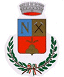 COMUNE DI NARCAOPROVINCIA SUD SARDEGNAOGGETTO:Istituzione divieto di transito e di sosta nella Piazza G. Marconi, Via Canonico Porcella,Via Nazionale e Via A. Volta in Narcao in occasione della manifestazione denominata “ Tre scatti per Narcao” che si svolgerà il 02/6/2018. 